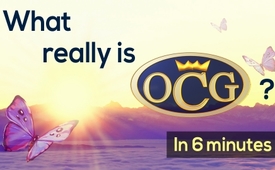 What really is OCG?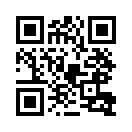 Who or what really is OCG? What is the vision of this movement and where are all of it`s participants from? Is the OCG an era event? And what does OCG have to do with democracy? These and other questions are explained by OCG founder Ivo Sasek in this broadcast. Enjoy a look behind the scenes of this era event.What really is OCG?
Answers by Founder Ivo Sasek

The objectives of the OCG are quite simple: It leads every type of human being, regardless of background, back to perfect unity, to swarm intelligence, to natural-lawful intuition. Because not only animals have instincts, but also us humans. Not only ants, bees, birds and other swarms have a swarming intelligence, but also humans. The OCG proves this with thousands of different people across all religions, churches, political camps, sciences, cultures, etc. This generation of ours is docking onto it in a very practical way, what you could call the Divine Alpha Matrix.  I have explained exactly how this works from a Christian viewpoint in 26 books, almost 2,000 lectures, 9 feature films, etc., which were followed to the death by your media professionals and pushed out of every market. The OCG does not keep up member lists, because there is no membership in the well-known sense. The OCG exists in a heart commitment, in a deep awareness of the togetherness of all people of this world. Humanity is a living organism with many different organs, each of which values, needs and therefore complements each other. New declarations of accountability from all parts of the world, from more than 200 countries, from more than 40 languages are constantly reaching us. Countless people of this generation are about to recognize their organic togetherness and that each cell of the human organism is existentially dependent on the other. Therefore, the OCG proclaims an unconditional love for all people, as well as unconditional honesty, truth and openness. This emerging generation is no longer dependent on contracts or even on commercial connections, payments and the like, neither does it rely on such things. As I said in point 1, people of this present generation are in the process of following the call of the Alpha Matrix. So OCG is not a "church," but a heaven-made movement that makes the current generation aware that it is a living organism. It is a movement that arises everywhere "by itself". This organism is therefore innumerable and, like every ant-state, etc., lives from a universally effective and higher perception. And just as no ant, bee or other swarm has a ruler over it, yet at the same time and in everything knows exactly what to do, so it increasingly happens among us humans. OCG is not dependent on Ivo Sasek or his co-workers. OCG is just a small collective term for what is currently happening everywhere in the world, completely unaware of each other, simultaneously, in parallel in this entire generation - among all religions, cultures, political directions, etc. It's about an era event, not a church, not something humanly feasible, organizational, controllable. 
I have served not only Switzerland, but also Germany and Austria for over 35 years free of charge. I have rehabilitated thousands of people for free from drugs, alcohol and psychological needs of all kinds. I did not charge my state and all the surrounding states for my non-profit services a cent, neither demanded tax exemption, but quite on the contrary even taxed every already taxed voluntary donation again. The OCG serves the state or all given states out of voluntary love and recognition. We have never been thanked for that; we still do it out of love because we all need each other and cannot live without each other. With the OCG, we envision how a democracy can effortlessly develop from its infancy to maturity - we love and promote every true democracy but expose insidious sham democracies. 
For many years you have been able to visit our websites and see for yourselves how much joy and happiness radiates from the people there. All these people again help other people back on their feet free of charge. Thousands are able to work again, pay taxes, start families and lead a normal life.
Only the truth will prevail, and those who live in the truth, with it. Respectfully, Ivo Sasek "from isSources:www.sasek.tv/gegendarstellungThis may interest you as well:---Kla.TV – The other news ... free – independent – uncensored ...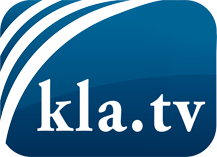 what the media should not keep silent about ...Little heard – by the people, for the people! ...regular News at www.kla.tv/enStay tuned – it’s worth it!Free subscription to our e-mail newsletter here: www.kla.tv/abo-enSecurity advice:Unfortunately countervoices are being censored and suppressed more and more. As long as we don't report according to the ideology and interests of the corporate media, we are constantly at risk, that pretexts will be found to shut down or harm Kla.TV.So join an internet-independent network today! Click here: www.kla.tv/vernetzung&lang=enLicence:    Creative Commons License with Attribution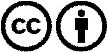 Spreading and reproducing is endorsed if Kla.TV if reference is made to source. No content may be presented out of context.
The use by state-funded institutions is prohibited without written permission from Kla.TV. Infraction will be legally prosecuted.